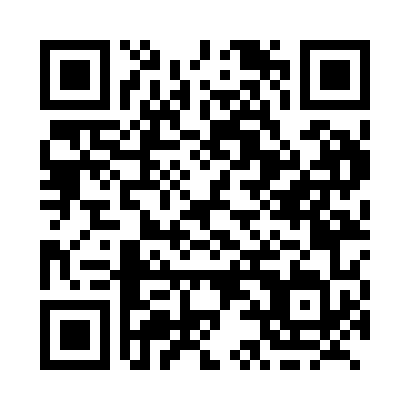 Prayer times for Clearys, Quebec, CanadaWed 1 May 2024 - Fri 31 May 2024High Latitude Method: Angle Based RulePrayer Calculation Method: Islamic Society of North AmericaAsar Calculation Method: HanafiPrayer times provided by https://www.salahtimes.comDateDayFajrSunriseDhuhrAsrMaghribIsha1Wed4:025:3812:475:487:589:332Thu4:005:3612:475:497:599:353Fri3:585:3512:475:508:009:374Sat3:565:3312:475:508:019:395Sun3:545:3212:475:518:039:416Mon3:525:3112:475:528:049:427Tue3:505:2912:475:538:059:448Wed3:485:2812:475:538:069:469Thu3:475:2712:475:548:079:4810Fri3:455:2512:475:558:099:5011Sat3:435:2412:475:558:109:5112Sun3:415:2312:475:568:119:5313Mon3:395:2212:475:578:129:5514Tue3:375:2012:475:588:139:5715Wed3:365:1912:475:588:159:5916Thu3:345:1812:475:598:1610:0017Fri3:325:1712:476:008:1710:0218Sat3:315:1612:476:008:1810:0419Sun3:295:1512:476:018:1910:0620Mon3:275:1412:476:028:2010:0721Tue3:265:1312:476:028:2110:0922Wed3:245:1212:476:038:2210:1123Thu3:235:1112:476:038:2310:1224Fri3:215:1012:476:048:2410:1425Sat3:205:1012:476:058:2510:1526Sun3:195:0912:476:058:2610:1727Mon3:175:0812:486:068:2710:1928Tue3:165:0712:486:068:2810:2029Wed3:155:0712:486:078:2910:2230Thu3:145:0612:486:088:3010:2331Fri3:125:0512:486:088:3110:24